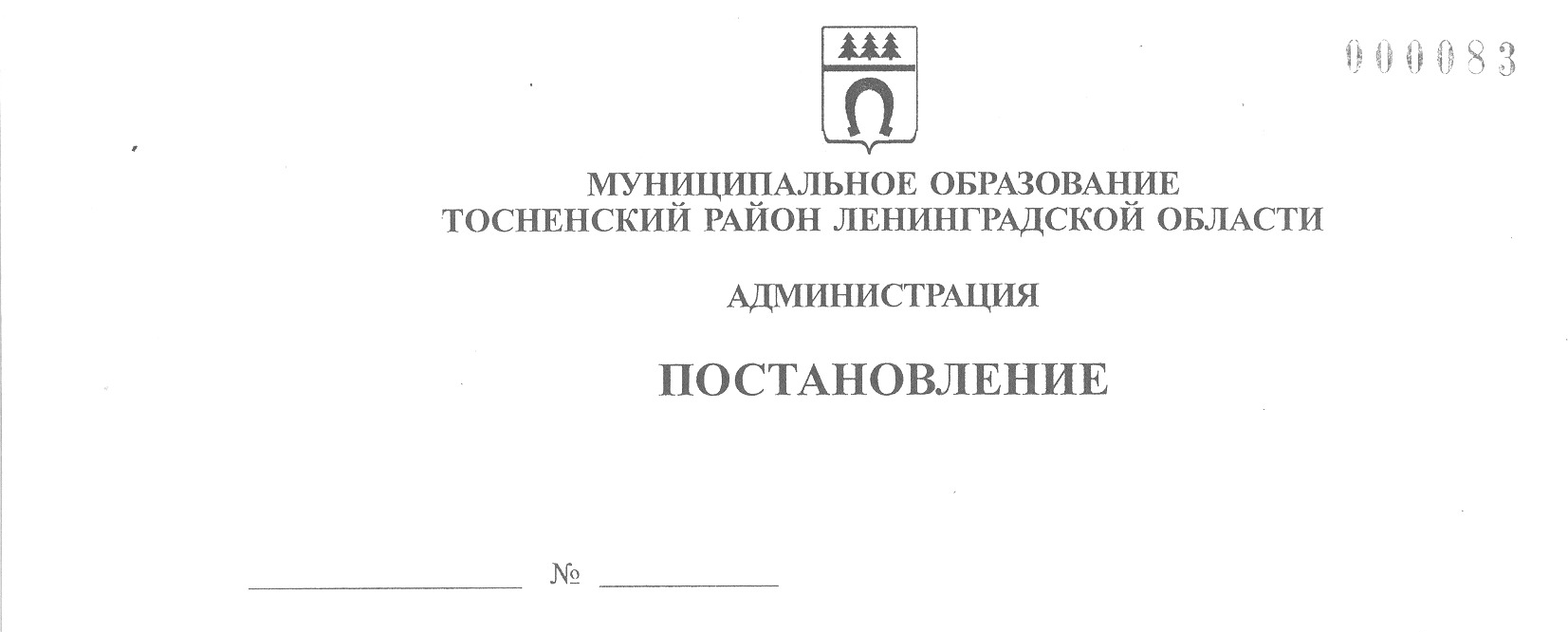 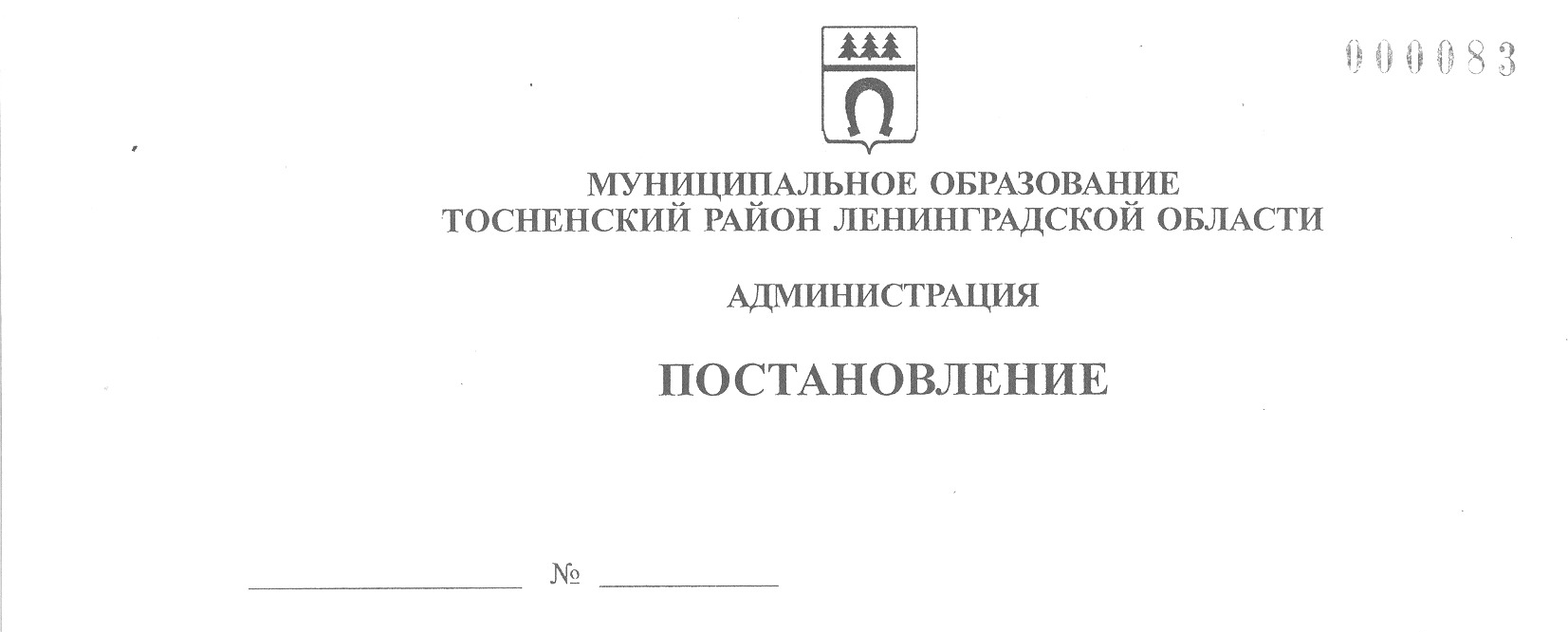 06.05.2020                                 818-паОб определении  управляющей организациидля управления многоквартирным домом,расположенным на территории  Тосненского городскогопоселения Тосненского района Ленинградской области,по адресу: Ленинградская область, г. Тосно, ул. Тотмина, д. 10,в отношении которого собственниками помещенийв многоквартирном доме не выбран способ управления таким домомили выбранный способ управления не реализован,не определена управляющая организацияВ соответствии с ч. 17 ст.161 Жилищного кодекса Российской Федерации, Федеральным законом от 06.10.2003 № 131-Ф3 «Об общих принципах организации местного самоуправления в Российской Федерации», постановлением Правительства Российской Федерации от 21.12.2018 № 1616 «Об утверждении Правил определения управляющей организации для управления многоквартирным домом, в отношении которого собственниками помещений в многоквартирном доме не выбран способ управления таким домом или выбранный способ управления не реализован, не определена управляющая организация, и о внесении изменений в некоторые акты Правительства Российской Федерации», постановлением администрации муниципального образования Тосненский район Ленинградской области от 18.11.2019 № 2047-па «Об утверждении перечня управляющих организаций для управления многоквартирными домами, расположенными на территории Тосненского городского поселения Тосненского района Ленинградской области, и в отношении которых собственниками помещений не выбран способ управления такими домом или выбранный способ управления не реализован, не определена управляющая компания», постановлением администрации муниципального образования Тосненский район Ленинградской области от 09.10.2018 № 2383-па «Об утверждении Положения о порядке установления размера платы за содержание жилого помещения для собственников жилых помещений, которые не приняли решение о выборе способа управления многоквартирным домом, решение об установлении размера платы за содержание жилого помещения, определения предельного индекса изменения размера такой платы на территории Тосненского городского поселения Тосненского района Ленинградской области», исполняя полномочия администрации муниципального образования Тосненское городское поселение Тосненского муниципального района Ленинградской области  на основании  статьи 13 Устава Тосненского городского поселения Тосненского муниципального района Ленинградской области и статьи 25 Устава муниципального образования Тосненский район Ленинградской области, администрация муниципального образования Тосненский район Ленинградской области2ПОСТАНОВЛЯЕТ:1. Определить управляющую организацию – Общество с ограниченной ответственностью «Тосненская Управляющая компания» для управления многоквартирным домом, расположенным по адресу: Ленинградская область, г. Тосно, ул. Тотмина, д. 10.2. Обществу с ограниченной ответственностью «Тосненская Управляющая компания» приступить к управлению многоквартирным  домом, расположенным по адресу: Ленинградская область, г. Тосно, ул. Тотмина, д. 10, со дня внесения изменений в реестр лицензий Ленинградской области до выбора собственниками помещений в многоквартирном доме способа управления многоквартирным домом или до заключения договора управления многоквартирным домом с управляющей организацией, определенной собственниками помещений в многоквартирном доме или по результатам открытого конкурса.3. Утвердить  Перечень работ и услуг по управлению многоквартирным домом, услуг  и работ по содержанию и ремонту общего имущества в многоквартирном доме, расположенном по адресу: Ленинградская область, г. Тосно, ул. Тотмина, д. 10 (приложение).4. Утвердить стоимость работ и услуг в соответствии с прилагаемым Перечнем работ и услуг по управлению многоквартирным домом, услуг  и работ по содержанию и ремонту общего имущества в многоквартирном доме, расположенном по адресу: Ленинградская область, г. Тосно, ул. Тотмина, д. 10, в размере 30 рублей 13 копеек.5. Комитету по жилищно-коммунальному хозяйству  и благоустройству  администрации муниципального образования Тосненский район Ленинградской области:5.1. В течение одного рабочего дня со дня утверждения постановления  направить  постановление в пресс-службу комитета по организационной работе, местному самоуправлению, межнациональным и межконфессиональным отношениям администрации муниципального образования Тосненский район Ленинградской области для обнародования  в порядке, установленном Уставом муниципального образования Тосненский район Ленинградской области.5.2. В течение одного рабочего дня со дня утверждения постановления  направить постановление в Общество с ограниченной ответственностью «Тосненская Управляющая компания».5.3. В течение одного рабочего дня со дня утверждения постановления  направить постановление в комитет государственного жилищного надзора и контроля Ленинградской области.5.4. В течение 5 рабочих дней со дня утверждения постановления  направить постановление собственникам помещений в многоквартирном доме.6 Пресс-службе комитета по организационной работе, местному самоуправлению, межнациональным и межконфессиональным отношениям администрации муниципального образования Тосненский район Ленинградской области обеспечить обнародование  постановления  в порядке, установленном Уставом муниципального образования Тосненский район Ленинградской области.7. Контроль  за исполнением постановления возложить на заместителя главы  администрации муниципального образования Тосненский район Ленинградской области Горленко С.АГлава   администрации						                                 А.Г. КлементьевАлексеева Елена Викторовна, 8(81361) 332547 илПриложение к постановлению администрации муниципального образования Тосненский район Ленинградской областиот  06.05.2020  №  818-паПереченьработ и услуг по управлению многоквартирным домом, услуг и работ по содержанию и ремонту общего имущества в многоквартирном доме, расположенном по адресу: Ленинградская область, г. Тосно, ул. Тотмина, д. 10* Данный перечень соответствует всем нормативно-правовым актам РФ в сфере управления, содержания и текущего ремонта МКД. Основой является постановление Правительства РФ от 03.04.2013 № 290 «О минимальном перечне услуг и работ, необходимых для обеспечения  надлежащего содержания общего имущества в МКД и порядке их оказания и выполнения».№Управление, содержание и текущий ремонт общедомового имущества МКДУправление, содержание и текущий ремонт общедомового имущества МКДУправление, содержание и текущий ремонт общедомового имущества МКДIСодержание и текущий ремонт общедомового имущества МКДСодержание и текущий ремонт общедомового имущества МКДСодержание и текущий ремонт общедомового имущества МКД1.Ремонт и обслуживание конструктивных элементов жилых зданий, всего        в т. ч.:Ремонт и обслуживание конструктивных элементов жилых зданий, всего        в т. ч.:Ремонт и обслуживание конструктивных элементов жилых зданий, всего        в т. ч.:1.1Общий осмотр технического состояния конструктивных элементов (2 раза в год)Общий осмотр технического состояния конструктивных элементов (2 раза в год)Общий осмотр технического состояния конструктивных элементов (2 раза в год)2.Ремонт  и обслуживание внутридомового инженерного оборудования, всего в т. ч.:Ремонт  и обслуживание внутридомового инженерного оборудования, всего в т. ч.:Ремонт  и обслуживание внутридомового инженерного оборудования, всего в т. ч.:2.1Проведение технических  осмотров и устранение неисправностей электротехники, устройств (2 раза в год)Проведение технических  осмотров и устранение неисправностей электротехники, устройств (2 раза в год)Проведение технических  осмотров и устранение неисправностей электротехники, устройств (2 раза в год)2.2Ремонт, регулировка, промывка, испытания, расконсервация систем центрального отопления (1 раз в год)Ремонт, регулировка, промывка, испытания, расконсервация систем центрального отопления (1 раз в год)Ремонт, регулировка, промывка, испытания, расконсервация систем центрального отопления (1 раз в год)2.3Общий осмотр тех. состояния водопровода ХВС (2 раза в год)Общий осмотр тех. состояния водопровода ХВС (2 раза в год)Общий осмотр тех. состояния водопровода ХВС (2 раза в год)2.4Общий осмотр тех. состояния канализации (2 раза в год)Общий осмотр тех. состояния канализации (2 раза в год)Общий осмотр тех. состояния канализации (2 раза в год)2.5Общий осмотр тех. состояния системы отопления (устройства в чердачных и подвальных помещениях: зап. и рег. армат., расш. баки) (2 раза в год)Общий осмотр тех. состояния системы отопления (устройства в чердачных и подвальных помещениях: зап. и рег. армат., расш. баки) (2 раза в год)Общий осмотр тех. состояния системы отопления (устройства в чердачных и подвальных помещениях: зап. и рег. армат., расш. баки) (2 раза в год)2.6Очистка труб ХВС и фасонных частей от нароста и грязи (2 раза в год)Очистка труб ХВС и фасонных частей от нароста и грязи (2 раза в год)Очистка труб ХВС и фасонных частей от нароста и грязи (2 раза в год)2.7Очистка труб канализации и фасонных частей от нароста и грязи (труба Д110 мм) (2 раза в год)Очистка труб канализации и фасонных частей от нароста и грязи (труба Д110 мм) (2 раза в год)Очистка труб канализации и фасонных частей от нароста и грязи (труба Д110 мм) (2 раза в год)2.8Аварийное обслуживание (круглосуточно)Аварийное обслуживание (круглосуточно)Аварийное обслуживание (круглосуточно)IIУправление многоквартирным домомУправление многоквартирным домомУправление многоквартирным домомIIIРегламент санитарного содержания придомовой территории и мест общего пользования МКДРегламент санитарного содержания придомовой территории и мест общего пользования МКДРегламент санитарного содержания придомовой территории и мест общего пользования МКДУборка мест общего пользования (МОП)Уборка мест общего пользования (МОП)Уборка мест общего пользования (МОП)Уборка мест общего пользования (МОП)НаименованиеНаименованиеНаименованиеПериодичностьВлажная уборка площадок входной группы и маршей 1-го этажа.Влажная уборка площадок входной группы и маршей 1-го этажа.Влажная уборка площадок входной группы и маршей 1-го этажа.6 раз в неделюМытьё межквартирных холлов, лестничных маршей выше 1-ого этажа.Мытьё межквартирных холлов, лестничных маршей выше 1-ого этажа.Мытьё межквартирных холлов, лестничных маршей выше 1-ого этажа.2 раза в месяцУборка площадки перед входом в подъездУборка площадки перед входом в подъездУборка площадки перед входом в подъезд1 раза в неделюВлажная протирка дверей межквартирных холловВлажная протирка дверей межквартирных холловВлажная протирка дверей межквартирных холлов2 раза в месяцВлажная протирка стен, плафоновВлажная протирка стен, плафоновВлажная протирка стен, плафонов2 раза в годВлажная протирка подоконников, отопительных приборов, почтовых ящиковВлажная протирка подоконников, отопительных приборов, почтовых ящиковВлажная протирка подоконников, отопительных приборов, почтовых ящиков2 раза в месяц Мытье оконМытье оконМытье окон1 раз в годКонтрольная уборка (удаление локальных загрязнений)Контрольная уборка (удаление локальных загрязнений)Контрольная уборка (удаление локальных загрязнений)По мере необходимости, по заданию сотрудников УКГенеральная уборка (мытье стен, дверей, удаление застарелых пятен, усиленная комплексная уборка)Генеральная уборка (мытье стен, дверей, удаление застарелых пятен, усиленная комплексная уборка)Генеральная уборка (мытье стен, дверей, удаление застарелых пятен, усиленная комплексная уборка)1 раз в год Уборка прилегающей территорииУборка прилегающей территорииУборка прилегающей территорииУборка прилегающей территорииНаименованиеНаименованиеПериодичностьПериодичностьЛетняя уборкаЛетняя уборкаЛетняя уборкаЛетняя уборкаПодметание территорииПодметание территории6 дней в неделю 6 дней в неделю Уборка и поливка газонов, зеленых насаждений Уборка и поливка газонов, зеленых насаждений При необходимостиПри необходимостиВыкашивание газонов  (при высоте травы более 5 см до 2 см)Выкашивание газонов  (при высоте травы более 5 см до 2 см)При необходимостиПри необходимостиУборка скошенной травыУборка скошенной травыПосле покоса (не позднее следующего дня) После покоса (не позднее следующего дня) Уборка контейнерных площадокУборка контейнерных площадок6 раз в неделю 6 раз в неделю Уборка урнУборка урн6 раз в неделю 6 раз в неделю Обрезка зеленых насаждений, прополкаОбрезка зеленых насаждений, прополкаПо заданию сотрудников УК (не более 2 раз в месяц)По заданию сотрудников УК (не более 2 раз в месяц)Очистка приямков, козырьковОчистка приямков, козырьковПо заданию сотрудников УК (не более 4 раз в месяц)По заданию сотрудников УК (не более 4 раз в месяц)Зимняя уборкаЗимняя уборкаЗимняя уборкаЗимняя уборкаПодметание снега (ручное) Подметание снега (ручное) По необходимости (6 дней в неделю)По необходимости (6 дней в неделю)Пескопосыпка ручнаяПескопосыпка ручнаяПо необходимости (6 дней в неделю) По необходимости (6 дней в неделю) Сдвигание снегаСдвигание снегаПо необходимости (6 дней в неделю) По необходимости (6 дней в неделю) Уборка урн Уборка урн 6 раз в неделю 6 раз в неделю 